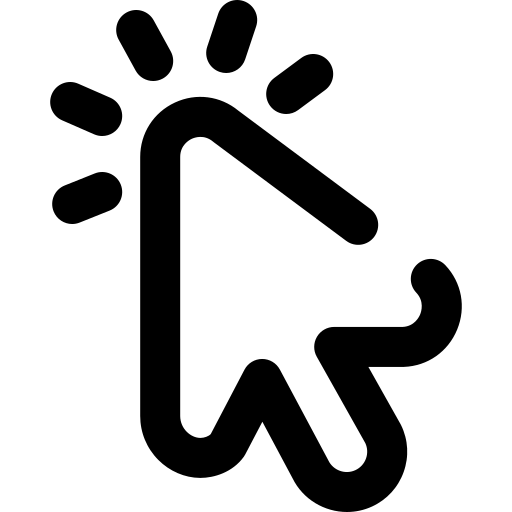 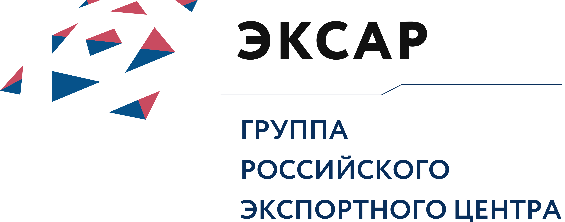 Представительство АО «Российский экспортный центр» 
в Азербайджанской Республике 18 марта 2021 года в 16:00 (по МСК) 
в формате видеоконференцииДля участия в мероприятии Вам необходимо направить следующую информацию о компании на адрес электронной почты Foreignteam@exportcenter.ruНаименование компании:ФИО участника/участников:____________________________________________________Описание планируемой к экспорту продукции/услуг:Email:Тел:Сайт:Вопросы:________________________________________________